Договір про нерозповсюдження ядерної зброї,Комітет Цангера та Група ядерних постачальниківВідповідно до Договору про нерозповсюдження ядерної зброї (далі - ДНЯЗ), який набув чинності у 1968 році, офіційними ядерними державами, тобто державами, що офіційно володіють ядерною зброєю, визначені США, Великобританія, Франція, СРСР та Китай. Цей договір затвердив принцип непередачі ядерної зброї іншим державам, а також протидії його виробництву чи придбанню.Інші держави, що підписали цей договір, мають статус “неядерних”, під яким розуміється зобов'язання не придбавати і не виробляти ядерної зброї та встановити контроль Міжнародного агентства з ядерної енергії (далі - МАГАТЕ) стосовно всієї мирної ядерної діяльності.Україна приєдналася до ДНЯЗ у 1994 році.  Дія ДНЯЗ, спочатку встановлена на 25 років, у квітні 1995 року була продовжена на безстроковий період державами-учасницями цього договору.З метою виконання окремих положень ДНЯЗ деякі держави-учасниці, що мають однакові погляди,  створили неформальні групи для спільних дій щодо протидії розвитку ядерних програм в окремих країнах і об'єдналися у дві організації: Комітет Цангера (далі - КЦ) та Група ядерних постачальників (далі - ГЯП).КЦ був створений у 1974 році після чотирьох років дискусій між групою держав з приводу трактування їх зобов'язань, визначених у статті 3.2 ДНЯЗ. Комітет є неофіційною структурою і діє поза рамками ДНЯЗ.Україна є членом Комітету Цангера та бере участь у його роботі з 1996 року. Відповідно до статті 3.2 ДНЯЗ кожна сторона „зобов'язується не постачати: (а) вихідний чи спеціальний матеріал, що розщеплюється, або устаткування чи матеріал, спеціально призначені чи підготовлені для обробки, використання або виробництва спеціального матеріалу, що розщеплюється,будь-якій неядерній державі для використання у мирних цілях”, до того часу, поки зазначені вихідні чи спеціальні матеріали, що розщеплюються, не матимуть гарантії безпеки використання. ДНЯЗ безпосередньо не стосується контролю над ядерними технологіями, тому КЦ взяв на себе зобов'язання визначити, що мається на увазі під "устаткуванням чи матеріалом, спеціально призначеним чи підготовленим для обробки, використання, або виробництва спеціального матеріалу, що розщеплюється". Комітет Цангера узгодив “вихідний перелік” (Trigger list), який держави-учасниці застосовують через національні системи експортного контролю.  Завдяки таким спільним діям було створено список товарів і технологій, чутливих до розповсюдження ядерної зброї та досягнуто домовленості щодо контролю міжнародних передач таких товарів, виходячи із взаємно узгоджених керівних принципів.ГЯП було створено у 1978 році як неформальне об'єднання держав-постачальників ядерних матеріалів (Великобританія, Канада, СРСР, США, Федеративна Республіка Німеччини, Франція, Японія), які досягли домовленості щодо спільних принципів експорту “ядерно чутливих” предметів, та прагнуть запобігти придбанню ядерної зброї країнами, не визначеними ДНЯЗ як ядерні. Такі принципи опубліковані у документі МАГАТЕ  INFCIRC/254. Керівні принципи ГЯП та технічний список до них охоплюють промислові товари, що можуть бути використані для створення ядерної зброї. Такі керівні принципи та додаток до них уперше були схвалені в 1992 році, що стало значним внеском у міжнародну систему експортного контролю.Станом на квітень 2020 року участь у міжнародному режимі експортного контролю „Група ядерних постачальників” приймають 48 держав, а саме: Австралія, Австрія, Аргентина, Бельгія, Білорусь, Болгарія, Бразилія, Великобританія, Греція, Данія, Естонія, Ірландія, Ісландія, Іспанія, Італія, Казахстан, Канада, Китай, Кіпр, Латвія, Литва, Люксембург, Мальта, Мексика, Нідерланди, Німеччина, Нова Зеландія, Норвегія, Південно-Африканська Республіка, Польща, Португалія, Республіка Корея (Південна), Російська Федерація, Румунія, Сербія, Словаччина, Словенія, Сполучені Штати Америки, Туреччина, Угорщина, Україна, Фінляндія, Франція, Хорватія, Чехія, Швейцарія, Швеція, Японія. Представник Європейського Союзу приймає участь у засіданнях режиму в якості постійного спостерігача.У Комітеті Цангера на теперішній час участь приймають 39 держав, а саме: Аргентина Австралія, Австрія, Бельгія, Білорусь, Болгарія, Казахстан, Канада, Китай, Хорватія, Чехія, Данія, Фінляндія, Франція, Німеччина, Греція, Угорщина, Ірландія, Італія, Японія, Республіка Корея (Південна), Люксембург, Нідерланди, Нова Зеландія, Норвегія, Польща, Португалія, Румунія, Російська Федерація, Словаччина, Словенія, Південно-Африканська Республіка, Іспанія, Швеція, Швейцарія, Туреччина, Україна, Великобританія та Сполучені Штати Америки. Представник Європейського Союзу приймає участь у засіданнях режиму в якості постійного спостерігача.Структура контрольного списку режиму Група ядерних постачальників наведена на мал.3.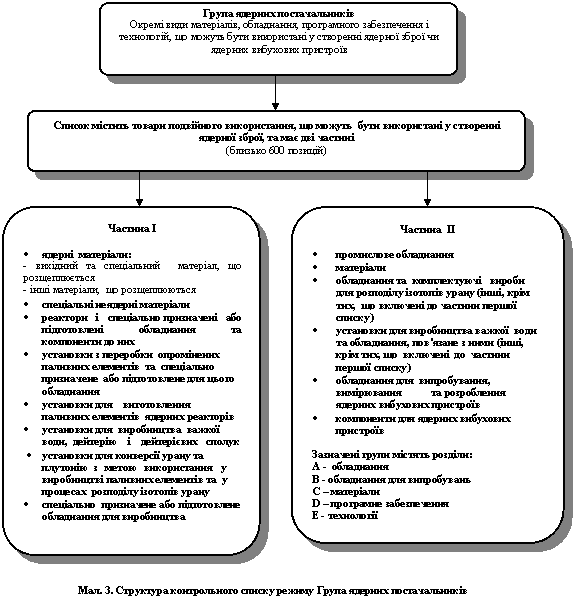 